CFG Palier 3 module 1 NumérationExercices cours 2 : Fractions simplesExercice Représenter en couleur ou en hachurant :Exercice Écrire sous forme de fraction : cinq demis; dix-neuf onzièmes; vingt-cinq quarante-deuxièmes; cent-vingt millièmes, dix centièmes, trois dixièmes, soixante-quinze tiers, trois quarts, treize dix-millièmes, neuf-douzièmes.Exercice Donner le nom des fractions suivantes :Exemple   trois demisExercice  (IREM de Limoges)Entourer la ou les bonnes réponses, c’est-à-dire celles qui indiquent pour chaque figure, l’aire de la surface coloriée :Exercice Donner une écriture fractionnaire des quotients :17   11 =		4,5   0,4 =		32   101= 		48   9,3Exercice Donner une écriture décimale des écritures fractionnaires :  =			 =			 =			 =			 = =			 =			 =		 =		 =Exercice Calculer les quotients suivants et en donner l'écriture décimale. =		 =		 =		 =		 =		 =		Exercice Calculer les quotients suivants et donner lorsque cela est possible une écriture décimale de ce quotient. =			 =			 =		Exercice Décomposer la fraction comme dans l’exemple :  =  + = 3 +  = 			b)  = 			c) = Exercice Encadrer la fraction  par 2 entiers consécutifs (qui se suivent).Encadrer la fraction  par 2 entiers consécutifs (qui se suivent).Encadrer la fraction  par 2 entiers consécutifs (qui se suivent).Exercice Relier les fractions équivalentes.Exercice Simplifier les fractions suivantes : ;   ;  ;   ;  ;    ;    ;    ;   Voir la correction des exercicesles  de ce segment :les  de ce rectangle :les  de ce segment :les  de ce rectangle :les  de ce segment les  de ce rectangle :les  de ce disque :les  de ce segment :les  de ce rectangle :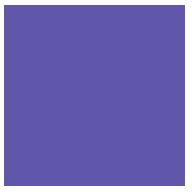 Voici un carré. Sa surface sera la surface de référence : cela veut dire que l’aire coloriée représente une unité.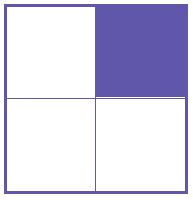 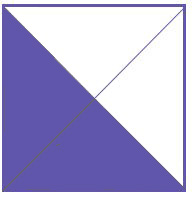 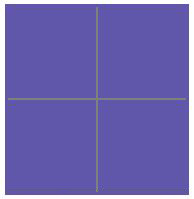 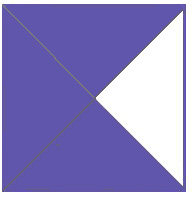 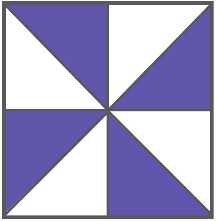 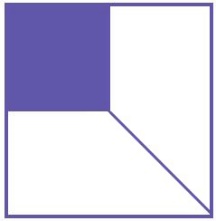 